В помощь педагогуСОЗДАНИЕ УЧЕБНО-МЕТОДИЧЕСКИХ (ОБРАЗОВАТЕЛЬНО-МЕТОДИЧЕСКИХ) КОМПЛЕКСОВ2020Образовательный процесс в учреждениях дополнительного образования детей и молодежи строится на основе программ объединений по интересам. Для педагогов дополнительного образования определенные затруднения представляют технологические механизмы реализации и практическое воплощение созданной программы. Помочь в этом могут учебно-методические (образовательно-методические) комплексы (ОМК), которые являются важным средством организации педагогического труда, систематизированным собранием материалов для качественного и эффективного осуществления образовательного процесса.С чего же следует начинать работу по проектированию и созданию ОМК? В первую очередь создателям комплекса необходимо понять, для чего он создается. Цель ОМК – обеспечение успешного освоения программы (раздела программы) учащимися, оказание им педагогической помощи и поддержки в познавательной, творческой, исследовательской и коммуникативной деятельности. Документы и материалы, входящие в ОМК, характеризуют методическое обоснование образовательного процесса по освоению программы, а также конкретные, апробированные приемы, методы, технологии его организации. Основным документом ОМК является программа объединения по интересам. На основе ее разрабатывается весь комплекс, который может включать: программу объединения по интересам (основной документ); методические материалы (методические разработки занятий, рекомендации, дидактические, информационные, справочные материалы на различных носителях, инструкции, литература и т.д.); материалы по индивидуальному сопровождению учащихся (это могут быть методики психолого- педагогической диагностики личности, памятки для детей и родителей). Автор-составитель ОМК самостоятельно решает, какие материалы могут входить в создаваемый комплекс. УМК/ОМК МОЖНО ПРЕДСТАВИТЬ В ВИДЕ СЛЕДУЮЩИХ РАЗДЕЛОВ:теоретический (теоретические материалы изучаемой предметной области; информационный и справочный материалы, научная, специальная и методическая литература, каталоги, памятки, инструкции, список наглядно-информационных материалов);методический (материалы для практических работ по формированию умений и навыков учащихся, литература для педагога и учащихся, учебные и методические пособия, дидактические и информационные материалы, раздаточный материал, наглядный материал, учебные видеофильмы, мультимедийные материалы, компьютерные программные средства, видео-каталог, аудио-каталог, исследовательские работы учащихся, учебно-программная документация, методические рекомендации, методические разработки,  конспекты занятий, план-конспект занятий (открытого, контрольного, итогового и т.д.);диагностический (тесты, анкеты, вопросники, диагностические методики,  другие материалы для определения результатов освоения учащимися образовательной программы, материалы по использованию в образовательном процессе социокультурной среды). Разработку ОМК можно разделить на три этапа: составление плана комплекса и анализ уже имеющегося материала; разработка и сбор материалов, составляющих содержание комплекса; дальнейшее развитие и совершенствование ОМК (создание целостной системы образовательно-методического комплекса в виде печатных и электронных материалов по конкретной предметной области, объединенных концептуально, структурно, содержательно). Желательно составить пояснительную записку к ОМК, которая представляет материалы, входящие в комплекс и информацию о том, как их использовать. Следует отметить, что создание ОМК является делом абсолютно добровольным и в то же время — это показатель высокого уровня профессиональных компетенций педагога и методической службы, сопровождающей образовательный процесс. Практическая значимость ОМК во много раз возрастает в период аттестации педагога, показывает выход на более высокий уровень профессионализма, проявляет творческие стороны труда педагога. Наличие ОМК помогает обеспечить качественное и результативное освоение образовательной программы учащимися. Включение в комплекс разноуровневых заданий с учетом физических, творческих и интеллектуальных возможностей учащихся предоставляет им реальный выбор индивидуального образовательного маршрута, позволяет всем участникам образовательного процесса заниматься любимым делом с максимальной пользой для себя. Такой современный набор обучающих средств позволит обеспечить качественный и эффективный уровень образовательного процесса в объединениях по интересам.Литература Абдухакимова, С.А., Василевская Е.В., Кленова Н.В. Образовательно-методический комплекс в дополнительном ообразовании: назначение и технология разработки/С.А. Абдухакимова.- Москва, МГДД(Ю)Т, 2006 Соболев, В.Е., Кленова, Н.В. Образовательно-методический комплекс как механизм реализации авторской программы /В.Е.Соболев//Внешкольник.-2007.-№6 Харитонова, Н.П., Шорник, И.Л. Учебно-методический комплекс как механизм совершенствования качества дополнительного образования детей и молодежи / «Управление инновационной деятельностью как фактор развития дополнительного образования детей и молодежи»: материалы научно-практической конференции.- Минск: НЦХТДМ, 2014Материалы, которые можно использовать для создания УМК раздела «Творческие проекты»  программ объединений по интересам Методические мероприятия, проведённые в ЦДТсеминар «Метод творческого проекта. Возможности и особенности осуществления»;семинар-практикум «Метод творческого проекта. Методическое представление проекта»;творческий урок «Проектная деятельность – это интересно!»;семинар «Проектно-исследовательская компетентность педагога дополнительного образования»;методическая гостиная «Педагогический опыт использования метода проекта в обучении художественному творчеству» в рамках областного фестиваля методических идей «Шаги к мастерству»;методическая гостиная «Совершенствование работы учреждения образования с высокомотивированными детьми, организация проектной и исследовательской деятельности учащихся» в рамках областного фестиваля методических идей «Шаги к мастерству».Конкурсы, организованные в ЦДТконкурс творческих проектов педагогов и учащихся (2016/2017 учебный год);конкурс проектно-исследовательских работ «Выхаванне на аснове традыцый беларускага народа. Беларуская народная цацка» (2016/2017 учебный год);фестиваль творческих проектов по мотивам традиций белорусского народного творчества «Наше наследие: вчера, сегодня, завтра» (2017/2018 учебный год);фестиваля-конкурса творческих проектов учащихся «Да вытокаў душой дакрануцца» (2018/2019 учебный год);конкурс творческих проектов учащихся «Как хорошо на свете без войны»  (2019/2020 учебный год).Проекты – участники областных и республиканских конкурсовХудожественный проект «Порхающие цветы».Автор: Жуковец Надежда, учащаяся студии «Выжигание по дереву и ткани», руководитель проекта – педагог Филипеня С.В. Диплом II степени областного этапа III республиканской выставки детского творчества «З рога ўсяго многа» коллективов декоративно-прикладного творчества учреждений дополнительного образования детей и молодежи, которые имеют звание «народный», «образцовый», 2014 год. Художественный проект «К нам приехал цирк». Автор: Артёмчик Кристина, учащаяся студии «Мягкая игрушка», руководитель проекта – педагог Суркова Н.Н. Диплом II степени областного этапа III республиканской выставки детского творчества «З рога ўсяго многа» коллективов декоративно-прикладного творчества учреждений дополнительного образования детей и молодежи, которые имеют звание «народный», «образцовый», 2014 год.Проект «Гліняная цацка. Хатнія жывёлы». Автор: Борисовская Анастасия, учащаяся студии «Глиняные чудеса», руководитель проекта – педагог Поршнева О.А.Диплом II степени областного этапа республиканского конкурса проектно-исследовательских работ «Выхаванне на аснове традыцый беларускага народа. Беларуская народная цацка» среди учащихся учреждений дополнительного образования детей и молодёжи, учащихся учреждений общего среднего образования, 2017 год.Творческий проект «Все профессии важны!».  Авторы: Боисовская Анастасия, Киселевич Мирослава, учащиеся студии «Глиняные чудеса», руководитель проекта – педагог Поршнева О.А. Диплом лауреата Республиканского сетевого образовательного проекта «Дополнительное образование: методическая служба – педагогу-практику», публикация  в журнале «Выхаванне і дадатковая адукацыя», 2017 год.Диплом III степени республиканского интернет-проекта "Создавая завтрашний день" (с международным участием), 2019.Проект «Арнаментальны аповед “Спрадвечнае кола жыцця”». Авторы: Кулявец Любовь, Братченя Виктория, учащиеся студии «Выжигание по дереву и ткани», руководитель проекта – педагог Филипеня С.В. Диплом II степени областного этапа республиканской выставки детских художественных проектов «Спрадвечнае заўтра» коллективов декоративно-прикладного творчества учреждений дополнительного образования детей и молодежи, имеющих звание «народный» («образцовый», «заслуженный»), 2018 год.Три диплома (авторам и студии), благодарность педагогу за участие в республиканской выставке детских художественных проектов «Спрадвечнае заўтра», 2018 год.Проект «Жыццё глінянай пасуды. Набор для гарбаты «Зялёная галінка».Авторы: Борисовская Анастасия, Полякова Виктория, учащиеся студии «Глиняные чудеса», руководитель проекта – педагог Поршнева О.А.Диплом II степени областного этапа республиканского фестиваля-конкурса проектов «Нашчадкі традыцый», 2019.Дипломом II степени Министерства образования Республики Беларусь на республиканском фестивале-конкурсе проектов учащихся «Нашчадкі традыцый», 2019.Проект «Дывановая вышыўка з «учора» у «сёння». Інтер’ернае пано «Совушкі». Автор: Русакович Ангелина, учащаяся кружка «Калейдоскоп», руководитель проекта – педагог Домрачева Г.А.Диплом II степени областного этапа республиканского фестиваля-конкурса проектов «Нашчадкі традыцый», 2019.Диплом участника республиканского фестиваля-конкурса проектов учащихся «Нашчадкі традыцый», 2019.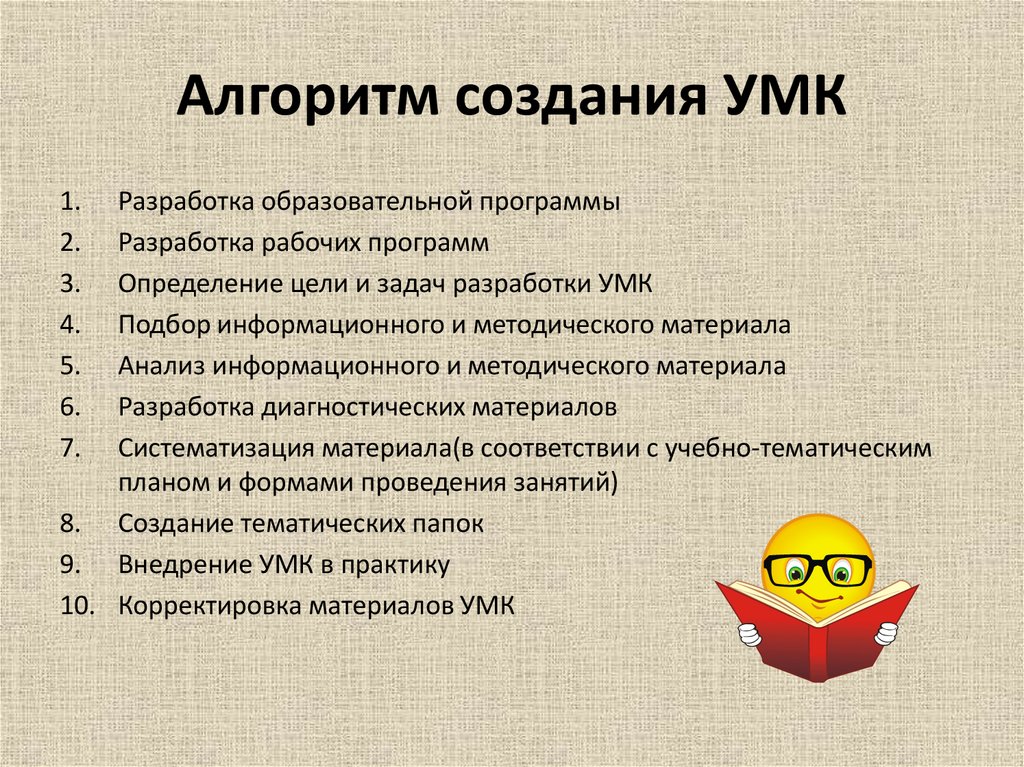 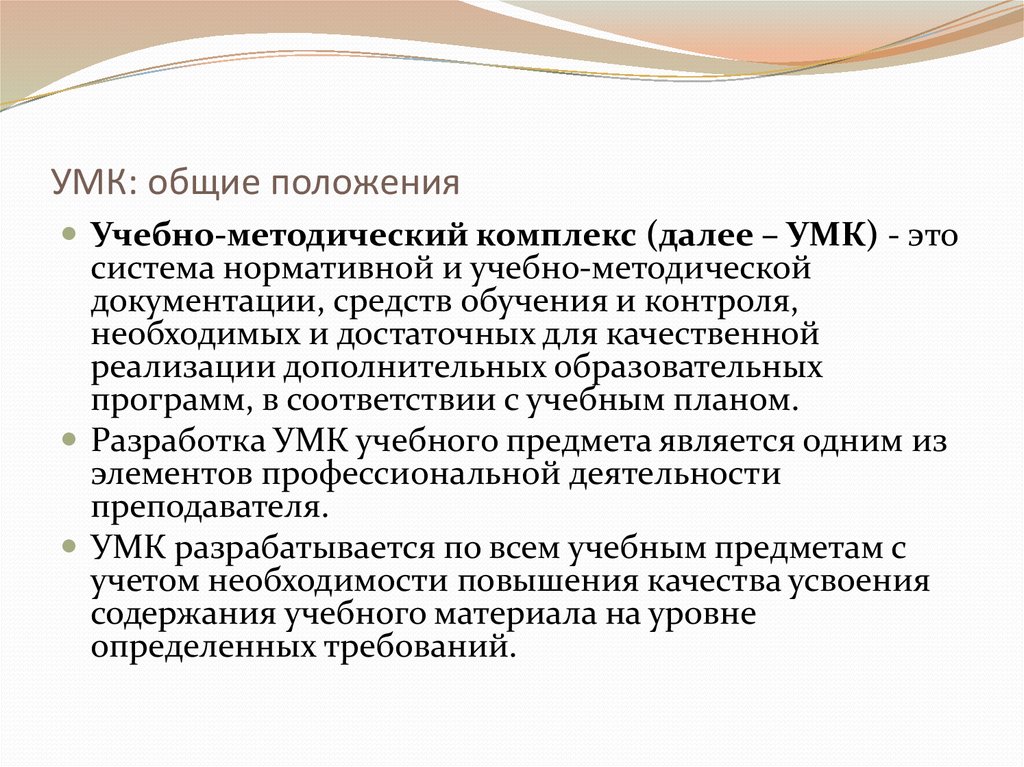 